ШОУ МЫЛЬНЫХ ПУЗЫРЕЙ10 ноября в нашем детском саду прошло незабываемое Шоу мыльных пузырей. Детям представили яркую и красочную программу. Шоу притягивало всё внимание детей, каждый ребёнок хотел потрогать руками надувные мыльные пузыри. На глазах у завороженных ребят артистка умело управлял огромными мыльными пузырями разнообразной формы, чем доставила детям радость и создала хорошее настроение. Дети были в восторге!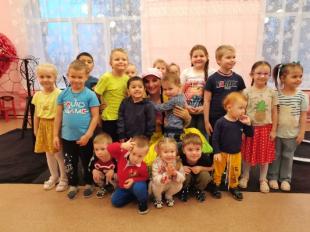 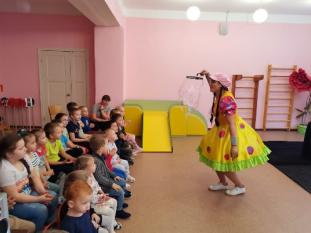 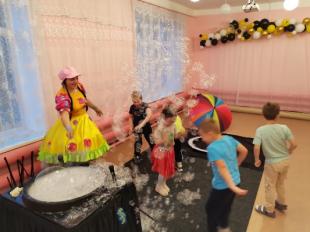 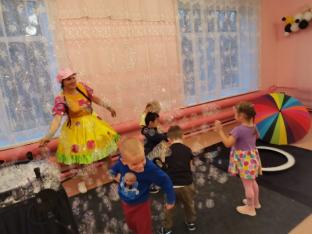 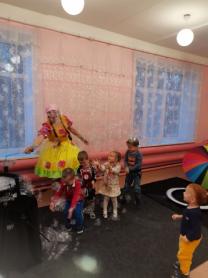 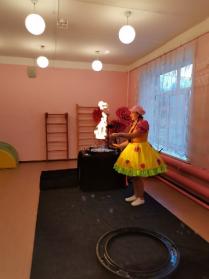 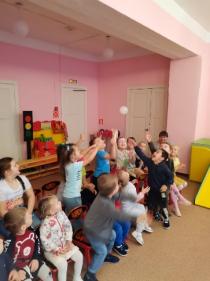 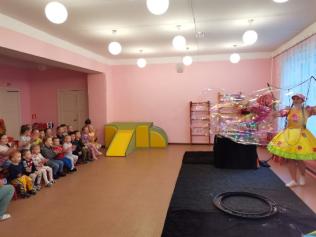 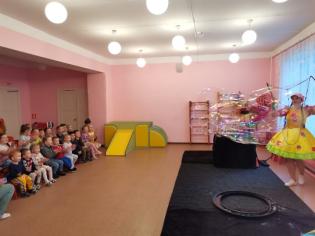 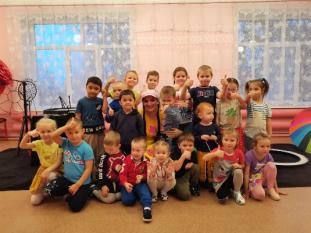 